２０２３　神奈川県短水路選手権水泳競技大会2023/10/28～２９第２駐車場へのクラブ関係者　送迎許可証所属　　　　　　　　　　　　　　　　名前　　　　　　　　　　　　　　　　　クラブチームとしてこの車両を送迎車両として認めます。　責任者名　　　　　　　印　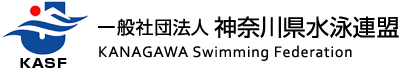 